HALVÅRSPLAN FOR RØD HØSTEN 2018: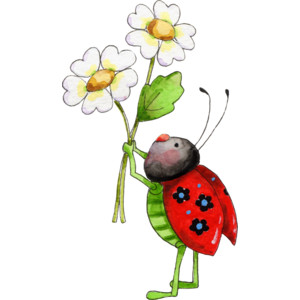 Hjertelig velkommen til et nytt barnehageår!	På Rød avdeling blir vi 16 barn, 8 jenter og 8 gutter mellom et og tre år.  Vi er seks voksne som jobber på avdelingen i ulike stillingsbrøker.Dette halvåret begynner det mange nye små på Rød. Barna begynner fortløpende gjennom hele høsten så vi får tid til å bli kjent med barn og foreldre og sørge for at de finner seg godt til rette på avdelingen. Det er en overgang både for barn og foreldre å begynne i barnehage og vi ønsker å være til stede og tilby trygghet og varme og bidra til at store og små skal trives. På Rød avdeling møter barna voksne som er:Trygg base: Voksne som er nære, og som gir omsorg, trygghet og varme. Vi tilbyr en hånd eller et fang, som barnet står fri til å velge bort.Gledesspredere: Voksne med et åpent sinn og glimt i øyet som ser barn, tøyser, leker, synger, ler, finner på artige aktiviteter og som er litt sprø i blant Talentspeidere: Voksne som ser det unike hos hvert barn, ser det barnet er god på eller det de er opptatt av, og bekrefter barnet også overfor andre barn og voksne.Stillasbyggere: Voksne som legger til rette for mestring og som vennlig skubber barnet fremover mot videre utviklingVi tar vare på det spesielle i det alminnelige! På Rød ønsker vi å legge til rette for hverdagslige aktiviteter og følger barnas initiativ istedenfor å ha mange fastlagte planer og voksenstyrte pedagogiske opplegg. Vi vet at barn lærer mest når de får oppleve, sanse og erfare der de er med det de er opptatt av. Vi griper dagen sammen med barna! Noen faste innslag har vi likevel. Vi har jevnligee sangsamlinger før lunsj av og til med spennende innslag som eventyr, dans, instrumenter eller lek med fallskjerm. Hver tirsdag har vi musikksamling med sangpedagog «Syngetone» og torsdager går vi tur i nærmiljøet. Ikke alle barn er med på alle aktiviteter fordi vi vet at barna har ulike interesser og behov. Når et barn har bursdag feires det stort med krone, sanger fra bursdagskista, lys, musikk og såpebobler..DAGSRYTME PÅ RØD:07. 00 – 07. 30		Fri lek på avdelingen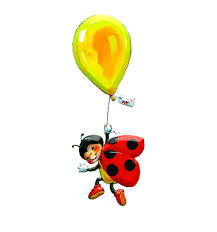 07. 30 – 08. 30		Frokost på avdelingen08. 30 – 10. 30		Lek eller aktiviteter ute eller inne10. 30			Samling 11. 00			Lunsj11.30 – 12.30		Stell, bleieskift, leggerutiner	12.00 – 14.00		Soving/ lek 	14. 00			Matpakkemåltid14.30 – 17. 00		Stell, Bleieskift, lek ute eller inneNOEN PRINSIPPER VI JOBBER ETTER:Alle barn skal føle seg velkommen «Du er viktig, du betyr noe, vi venter på deg, du gjør forskjell »Vi tar vare på det spesielle i det alminnelige! Vi har tid og griper dagen!Vi setter ord og begreper på ting og handlinger barna viser interesse for, da utvides begrepsforståelsen og språket sklir inn.Når barnet vil selv – la det prøve! Vi utnytter læringspotensial. Vi lar barna prøve og øve selv og legger til rette for mestringsfølelse! Vi bruker tid og tåler søl og gris på veien til mestring Vi kjefter ikke! Isteden bekrefter vi barnets følelser og forklarer hva vi ønsker av barnet! Virkelig respekt springer ut av følelsen av å bli forstått, elsket og selv respektert Åpenhet og ærlighet gir trygghet hos foreldre. Sammen finner vi gode løsninger. Er foreldre og personalet uenige om ting, skal fokuset være barnets beste. UKA PÅ RØD (Send oss SMS på nummer 94001561 innen klokka 09.00 om fravær/ at dere leverer senere !)MÅL:TILTAK:TEGN: GLEDE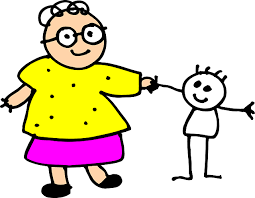 Vi voksne er i leken sammen med barna, følger barnas initiativ og byr på oss selvVi gir barna tid og mulighet til å prøve selv, heier på dem og deler gleden når de mestrer nye tingVi bryter opp hverdagsligheten og faste rutiner og finner på noe sprøtt en gang i blant.Barna har lyst til å gå i barnehagen.Barna ønsker å prøve selv, mestrer og fryder seg over egen mestring.Vi ler, tøyser og har det fint sammen både store og små« Gi barna kjærlighet, mer kjærlighet og enda mer kjærlighet, så vil folkevettet komme av seg selv»Astrid LindgrenBarna blir møtt med nærhet, omsorg og kjærlighet i samspill med alle voksne på avdelingenVi voksne er lett tilgjengelige og lydhøre for barnas ønsker og behovBarna føler seg trygge og viser alle slags følelser, også tristhet sinne og sjalusiBarna vil gå i barnehagenBarna tør teste grenser«Det har jeg aldri gjort før så det klarer jeg helt sikkert!»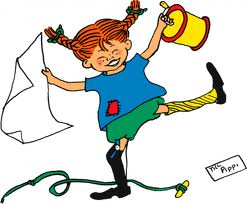 Pippi LangstrømpeVi frarøver ikke barna muligheten til å prøve selv for øvelse gjør mester!Vi oppmuntrer, veileder og heier barna til å mestre noe nyttBarna forsøker selv, får hjelp og veiledning underveis og kjenner mestringsglede når de klarer noe nytt Ca. tiderMANDAGTIRSDAGONSDAGTORSDAGFREDAG07.30 – 08.30FrokostFrokostFrokostFrokostFrokost08.30Vi går ut/ deler oss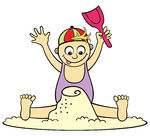 Vi går ut/ deler ossVi går ut/ deler ossTur?Vi går ut/ deler oss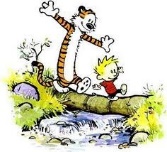 TurVi går ut/ deler oss09.30Musikk samling med synge -Tone for noen barn/ hele gruppaMotorisk lek på Fellesrommet10.45SangstundSangstundSangstundSangstund11.00Lunsj: BrødmatLunsj: Varm mat fra KariLunsj: BrødmatLunsj: Varm mat fra KariLunsj: Varm mat fra Gnisten11.30Bleieskift og leggingBleieskift og leggingBleieskift og legging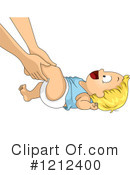 Bleieskift og leggingBleieskift og legging12.00 – 14.00Soving/ kos/ lekSoving/ kos/ lekSoving/ kos/ lekSoving/ kos/ lekSoving/ kos/ lek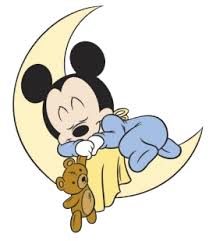 14.00/ 14.30Matpakke + fruktMatpakke + fruktMatpakke + fruktMatpakke + fruktMatpakke + frukt14.30/ 15.00BleieskiftBleieskiftBleieskiftBleieskiftBleieskift15.00 -17.00Lek ute eller inneLek ute eller inneLek ute eller inneLek ute eller inneLek ute eller inne